TikTok Continues App Download DominanceTikTok held its monthlong reign among global app downloads for May, with more than 80 million installs with Facebook, Instagram, WhatsApp and Messenger rounding out the top five, according to Sensor Tower. However, TikTok still faces increasing regulatory scrutiny and possible bans in the US and abroad for its business practices, writes Andrew Hutchinson.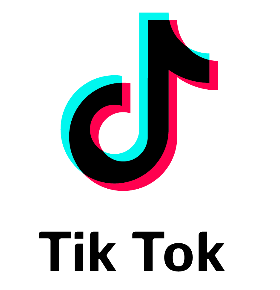 Social Media Today 6.7.21https://www.socialmediatoday.com/news/tiktok-continues-to-hold-its-position-at-the-top-of-the-monthly-app-downlo/601414/